Januari 2020Dag	Datum	Tid	AktivitetOnsdag	1		NyårsdagenSöndag	5		TrettondagsaftonMåndag	6		Trettondag Jul          	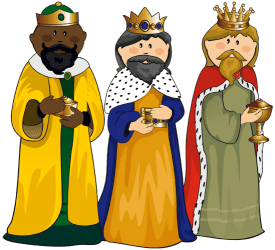 Tisdag	7	10:30	Kaffe och Högläsning, Björkliden	Onsdag	8	10:30	 Trädgårdssångarna  Onsdagen	8	15:30	Andakt           	Torsdag	9	10:30	Bingo med TorsdagsgruppenFredag	10	10:30	Vi ”Dansar” ut julen…….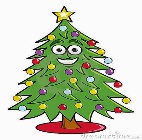 Söndag	12	15:30	Söndagskaffe med besöksgruppenMåndag	13	10:30	Musikunderhållning med KajsaMåndag	13	11:00	Hörselhjälparna	Tisdag	14	10:30	Frågesport  och kaffeTisdag	14	14:30	Cafe´et öppnar…Ev. en ”liten teater”Onsdag	15	10:30	Kaffe och vi spelar Bingo     	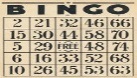 Torsdag	16	10:30	Bingo med Torsdagsgruppen	Måndag	20	10:30	Musikunderhållning med Kajsa    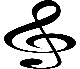 Tisdag	21	10:30	Kaffe och Högläsning, BjörklidenTisdag	21	14:30	Kaffeservering av Hembygdsföreningen			                      		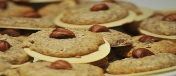 Onsdag	22	10:30	Kaffe och vi spelar Bingo         Torsdag	23	10:30	Bingo  med torsdagsgruppenFredag	24	10:00	”Godisvagnen” kommerMåndag	27	10:30	Musikunderhållning med KajsaTisdag	28	10:30	Kaffe och Högläsning, BjörklidenTisdag	28	14:30	Cafeét öppnar…    			15:00	(”Skivor till kaffet” med Roger Jarvid ?)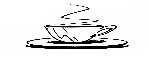 Onsdag	29	10:30	 Kaffe och vi spelar BingoOnsdagen	29	15:30	Mässa        Torsdag	30	10:30	Frågesport med Torsdagsgruppen Torsdag	30	15:00	Lars Kempe  kommer     	                                                             Med reservation för ändringar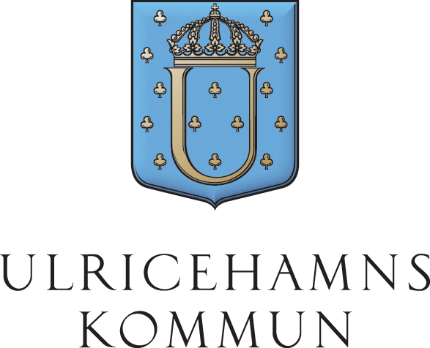 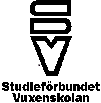 Hökerumsgårdens äldreboendeDagverksamhet – Januari 2020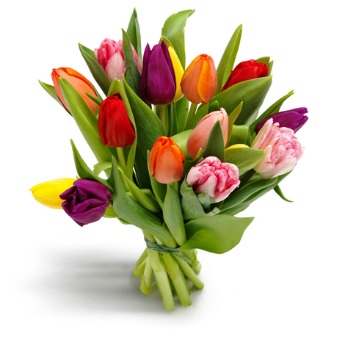                          Telefon 0321-595850                                                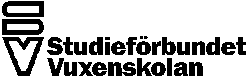                                                                      	 Välkommen! Gina